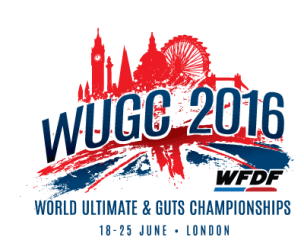 Mixed, Pool GGamesMixed, Pool RGamesMixed, Finals (25-30)Men, Pool GGamesMen, Pool QGamesMen, Finals (25-30)#TeamGamesWinsLossesGoals forGoals againstGoal diff1  PHI Mixed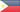 3304518272  COL Mixed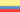 321372893  ISR Mixed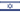 3122538-134  IND Mixed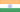 3031942-23Continues to:Pool JPool KPool RPool QCOL Mixed15-6IND MixedPHI Mixed15-6ISR MixedPHI Mixed15-7COL MixedISR Mixed12-8IND MixedCOL Mixed15-7ISR MixedPHI Mixed15-5IND Mixed#TeamGamesWinsLossesGoals forGoals againstGoal diff1  AUT Mixed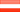 3304515302  FIN Mixed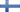 3123034-43  ISR Mixed3122939-104  MEX Mixed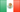 3122036-16Continues to:CrossoversPool TMEX Mixed4-15AUT MixedFIN Mixed13-14ISR MixedAUT Mixed15-5FIN MixedISR Mixed9-11MEX MixedAUT Mixed15-6ISR MixedMEX Mixed5-12FIN MixedGame 1ISR Mixed-IND Mixed14-11Game 2FIN Mixed-KOR Mixed14-13Game 3CHN Mixed-MEX Mixed9-15#TeamGamesWinsLossesGoals forGoals againstGoal diff1  AUS Men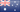 3304523222  COL Men321393453  ESP Men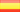 3123437-34  ISR Men3032145-24Continues to:Pool JPool KPool RPool QESP Men15-7ISR MenAUS Men15-9COL MenCOL Men15-7ISR MenAUS Men15-7ESP MenAUS Men15-7ISR MenCOL Men15-12ESP Men#TeamGamesWinsLossesGoals forGoals againstGoal diff1  NZL Men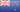 2203013172  LAT Men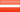 211212013  ISR Men2021230-18Continues to:CrossoversISR Men5-15LAT MenNZL Men15-7ISR MenLAT Men6-15NZL MenGame 1CHN Men-ISR Men6-15Game 2MEX Men-IND Men13-14Game 3EGY Men-LTU Men7-15